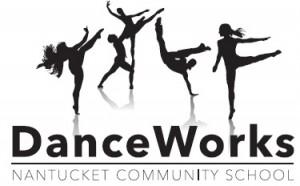 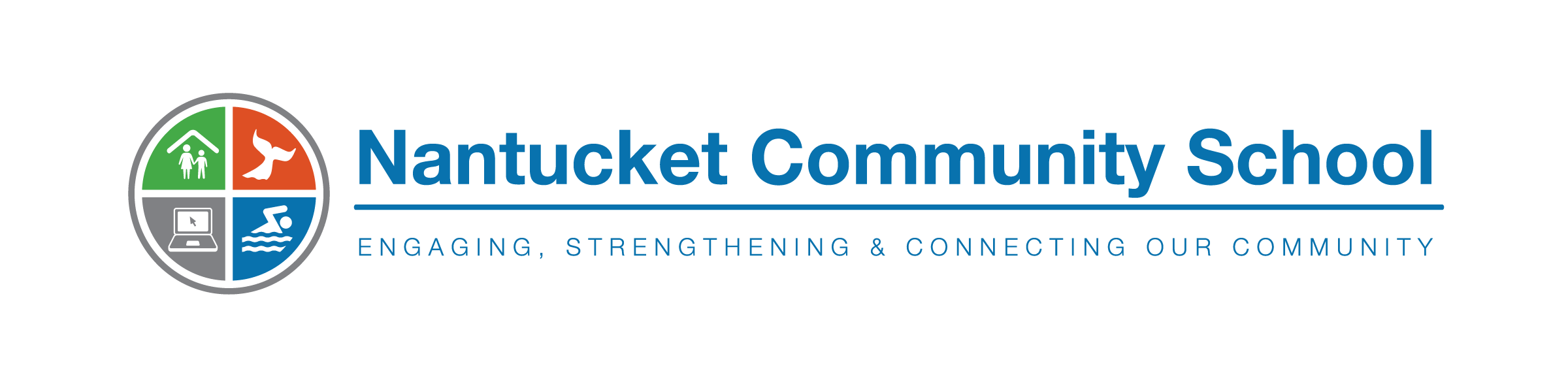   Dancer Registration Information/ Winter 2021Welcome to DanceWorks!Our program is designed to help your child grow, build a positive character and have fun!  We hope for it to be a happy, wholesome environment ﬁlled with opportunity, consistency and support through the teaching and learning of dance.Registration Deadline:                             Friday, January 1, 2021Required for Registration: 	              Registration & Waiver/Consent Forms				              Payment per class  Submit to office:	                            Nantucket Community School             30 Surfside Road * Drop box located at NES front doorThe first day of DanceWorks is Monday, January 11, 2021!New Dancer Process/Requirements:All dancers must be at least 3 years, 6 months of age and fully potty trained by the first day of class.All new dancers will be accepted based on available space.All caregivers will be notified of their child’s class placement or wait list status prior to the first day of class.Appearance/AttireA critical aspect in the art of dance is maintaining the proper appearance and attire during each class.  This helps the dancer transition into “dance mode” and plays an important role in everyone’s safety.	Creative Movement: 	Girls: Black leotard, pink footless tights, no shoes required.				Boys: Black shorts, white tank top or t-shirt, no shoes required.	Ballet: 			Girls: Black leotard, pink tights, pink ballet slippers.				Boys: Black shorts, white tank top or t-shirt, black ballet slippers.	Hip Hop/Jazz:		Girls: Fitted leggings or shorts, leotard, tights, fitted tank top, black jazz shoes.				Boys: Shorts, fitted tank top, t-shirt, black jazz shoes.	Modern/Lyrical:             Girls: Fitted leggings or shorts, leotard, footless tights, fitted tank top.				Boys: Shorts, fitted tank top, t-shirt. Foot undies are highly recommended.	Hair: 			Unless short, long hair is expected to be worn securely pulled back/off the face.	Jewelry: 		 Except for earring studs, all jewelry is expected to be left at home. Attendance:We greatly appreciate every effort to be in class consistently.  Good attendance provides each dancer with the best opportunity to progress.  Missing too many classes makes it difficult for the dancer to pick up choreography and often impacts the progression of their classmates. We know this is not easy and we truly thank you for your support and commitment to helping your dancer succeed in this arena.Classes:SATURDAY:                                               Pre-Requisite				         Time	      FeeCreative Movement (Jan.-Feb.)            New Students 3.5-5yrs			         9:15-10:00     $110Primary Ballet (Jan.-Feb.)                      Placement will be determined by instructor      10:15-11:00     $110Primary Ballet (Jan.-Feb.)                      Placement will be determined by instructor      11:15-12:00     $110Primary Hip Hop/Jazz (Jan-Feb.)          Placement will be determined by instructor      12:15-1:00       $110Primary Hip Hop/Jazz (Jan-Feb.)          Placement will be determined by instructor       1:15-2:00        $110MONDAY: Beginner Ballet (Jan.-Feb.)	          Placement will be determined by instructor       3:15-4:15	    $120Beginner Hip Hop/Jazz (Jan.-Feb.)       Placement will be determined by instructor       4:30-5:30	    $120Intermediate Ballet (Jan-Feb.)	          Placement will be determined by instructor       5:45-6:45	    $120Advance Modern (Jan.-Feb.)                Placement will be determined by instructor       7:00-8:00	    $120TUESDAY: Elementary Hip Hop/Jazz (Jan.-Feb.)   Placement will be determined by instructor       3:15-4:15        $120Elementary Ballet (Jan.-Feb.)	          Placement will be determined by instructor       4:30-5:30	    $120Intermediate Modern  (Jan.-Feb.)       Placement will be determined by instructor        5:45-6:45	    $120Interim. Hip Hop/Jazz (Jan.-Feb.)        Placement will be determined by instructor        7:00 – 8:00.     $120Questions?  Please contact the DanceWorks Director &  Program Coordinator, Kelly Corbett at corbettk@npsk.orgFor a full calendar schedule and other DanceWorks information, please visit our website www.nantucketcommunityschool.org